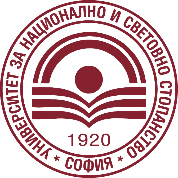 УНИВЕРСИТЕТ ЗА НАЦИОНАЛНО И СВЕТОВНО СТОПАНСТВОUNIVERSITY OF NATIONAL AND WORLD ECONOMYО Т Ч Е Т
REPORT

за изпълнението на дейности по дисциплината „Учебна специализация в чужбина“
For the implementation of the activities on the subject Training specialization abroad
 Отчетът е придружен от следния доказателствен материал:Attached to the report are the following materials as evidence:1………………………………………………………………………………………
	2………………………………………………………………………………………
	3………………………………………………………………………………………	Становище на научния ръководител:	Opinion of the scientific supervisor:	………………………………………………………………………………………..
	………………………………………………………………………………………..
	………………………………………………………………………………………..ДОКТОРАНТ:					НАУЧЕН РЪКОВОДИТЕЛ:
DOCTORAL STUDENT:				SCIENTIFIC SUPERVISOR:
                                                          /подпис/							   /подпис/
                                                        /signature/							  /signature/

			      	      							РЪКОВОДИТЕЛ КАТЕДРА:
	            							   	                   							HEAD OF DEPARTMENT:
                                                                                                                                                            /подпис/
  									             /signature/Име, презиме и фамилия на докторанта
Doctoral student’s name, surname and family nameИме, презиме и фамилия на докторанта
Doctoral student’s name, surname and family nameИме, презиме и фамилия на докторанта
Doctoral student’s name, surname and family nameДокторска програма
Doctoral programДокторска програма
Doctoral programДокторска програма
Doctoral programКатедра
DepartmentКатедра
DepartmentКатедра
DepartmentФакултет
FacultyФакултет
FacultyФакултет
FacultyФорма на обучение 
Form of educationФорма на обучение 
Form of educationФорма на обучение 
Form of educationРедовна / Задочна / Самостоятелна
Full-time / Part-time / IndividualВид на докторантурата
Type of doctoral studiesВид на докторантурата
Type of doctoral studiesВид на докторантурата
Type of doctoral studiesСубсидирана от държавата / Срещу индивидуално заплащане
State-subsidized / paidЗаповед за зачисляване 
Order for admissionЗаповед за зачисляване 
Order for admissionЗаповед за зачисляване 
Order for admission№ ....................../..................................Срок на обучение
Duration of training Срок на обучение
Duration of training Срок на обучение
Duration of training от ........................... до ........................
from ....................... to .........................Научен ръководител
Scientific supervisorНаучен ръководител
Scientific supervisorНаучен ръководител
Scientific supervisorТема на дисертационния труд
Topic of the PhD thesisТема на дисертационния труд
Topic of the PhD thesisТема на дисертационния труд
Topic of the PhD thesisПериод на пребиваването
Period of stayПериод на пребиваването
Period of stayПериод на пребиваването
Period of stayот ........................... до ........................
from ....................... to .........................Приемаща институция, адрес,Факултет/Департамент/Катедра
Host institution, address,Faculty/DepartmentПриемаща институция, адрес,Факултет/Департамент/Катедра
Host institution, address,Faculty/DepartmentПриемаща институция, адрес,Факултет/Департамент/Катедра
Host institution, address,Faculty/DepartmentМентор/временен научен ръководител
Mentor/temporary scientific supervisorМентор/временен научен ръководител
Mentor/temporary scientific supervisorМентор/временен научен ръководител
Mentor/temporary scientific supervisorОСНОВНИ ДЕЙНОСТИ С ГРАФИК ПО СЕДМИЦИ
TIMELINE OF BASIC ACTIVITIES BY WEEKОСНОВНИ ДЕЙНОСТИ С ГРАФИК ПО СЕДМИЦИ
TIMELINE OF BASIC ACTIVITIES BY WEEKОСНОВНИ ДЕЙНОСТИ С ГРАФИК ПО СЕДМИЦИ
TIMELINE OF BASIC ACTIVITIES BY WEEKОСНОВНИ ДЕЙНОСТИ С ГРАФИК ПО СЕДМИЦИ
TIMELINE OF BASIC ACTIVITIES BY WEEKОСНОВНИ ДЕЙНОСТИ С ГРАФИК ПО СЕДМИЦИ
TIMELINE OF BASIC ACTIVITIES BY WEEK№ Период
PeriodИзвършени дейности
Performed activitiesИзвършени дейности
Performed activitiesИзвършени дейности
Performed activities1от …….. до ……
from ..... until .....Участие в курс/семинар/конференцияилиПроведени консултации (тюториали) с ….. или Самостоятелна подготовка, включваща проучване на литературни източници (описват се), подготовка на публикация, разработване на част от дисертационния труд
Participation in course/seminar/conferenceorConsultations (tutorials) with ….. or Self-study, including exploration of literary sources (to be described), preparation of publication, developing part of the PhD thesisУчастие в курс/семинар/конференцияилиПроведени консултации (тюториали) с ….. или Самостоятелна подготовка, включваща проучване на литературни източници (описват се), подготовка на публикация, разработване на част от дисертационния труд
Participation in course/seminar/conferenceorConsultations (tutorials) with ….. or Self-study, including exploration of literary sources (to be described), preparation of publication, developing part of the PhD thesisУчастие в курс/семинар/конференцияилиПроведени консултации (тюториали) с ….. или Самостоятелна подготовка, включваща проучване на литературни източници (описват се), подготовка на публикация, разработване на част от дисертационния труд
Participation in course/seminar/conferenceorConsultations (tutorials) with ….. or Self-study, including exploration of literary sources (to be described), preparation of publication, developing part of the PhD thesis2от …….. до ……
from ..... until .....Участие в курс/семинар/конференцияилиПроведени консултации (тюториали) с ….. или Самостоятелна подготовка, включваща проучване на литературни източници (описват се), подготовка на публикация, разработване на част от дисертационния труд
Participation in course/seminar/conferenceorConsultations (tutorials) with ….. or Self-study, including exploration of literary sources (to be described), preparation of publication, developing part of the PhD thesisУчастие в курс/семинар/конференцияилиПроведени консултации (тюториали) с ….. или Самостоятелна подготовка, включваща проучване на литературни източници (описват се), подготовка на публикация, разработване на част от дисертационния труд
Participation in course/seminar/conferenceorConsultations (tutorials) with ….. or Self-study, including exploration of literary sources (to be described), preparation of publication, developing part of the PhD thesisУчастие в курс/семинар/конференцияилиПроведени консултации (тюториали) с ….. или Самостоятелна подготовка, включваща проучване на литературни източници (описват се), подготовка на публикация, разработване на част от дисертационния труд
Participation in course/seminar/conferenceorConsultations (tutorials) with ….. or Self-study, including exploration of literary sources (to be described), preparation of publication, developing part of the PhD thesis3от …….. до ……
from ..... until .....Участие в курс/семинар/конференцияилиПроведени консултации (тюториали) с ….. или Самостоятелна подготовка, включваща проучване на литературни източници (описват се), подготовка на публикация, разработване на част от дисертационния труд
Participation in course/seminar/conferenceorConsultations (tutorials) with ….. or Self-study, including exploration of literary sources (to be described), preparation of publication, developing part of the PhD thesisУчастие в курс/семинар/конференцияилиПроведени консултации (тюториали) с ….. или Самостоятелна подготовка, включваща проучване на литературни източници (описват се), подготовка на публикация, разработване на част от дисертационния труд
Participation in course/seminar/conferenceorConsultations (tutorials) with ….. or Self-study, including exploration of literary sources (to be described), preparation of publication, developing part of the PhD thesisУчастие в курс/семинар/конференцияилиПроведени консултации (тюториали) с ….. или Самостоятелна подготовка, включваща проучване на литературни източници (описват се), подготовка на публикация, разработване на част от дисертационния труд
Participation in course/seminar/conferenceorConsultations (tutorials) with ….. or Self-study, including exploration of literary sources (to be described), preparation of publication, developing part of the PhD thesis4от …….. до ……
from ..... until .....Участие в курс/семинар/конференцияилиПроведени консултации (тюториали) с ….. или Самостоятелна подготовка, включваща проучване на литературни източници (описват се), подготовка на публикация, разработване на част от дисертационния труд
Participation in course/seminar/conferenceorConsultations (tutorials) with ….. or Self-study, including exploration of literary sources (to be described), preparation of publication, developing part of the PhD thesisУчастие в курс/семинар/конференцияилиПроведени консултации (тюториали) с ….. или Самостоятелна подготовка, включваща проучване на литературни източници (описват се), подготовка на публикация, разработване на част от дисертационния труд
Participation in course/seminar/conferenceorConsultations (tutorials) with ….. or Self-study, including exploration of literary sources (to be described), preparation of publication, developing part of the PhD thesisУчастие в курс/семинар/конференцияилиПроведени консултации (тюториали) с ….. или Самостоятелна подготовка, включваща проучване на литературни източници (описват се), подготовка на публикация, разработване на част от дисертационния труд
Participation in course/seminar/conferenceorConsultations (tutorials) with ….. or Self-study, including exploration of literary sources (to be described), preparation of publication, developing part of the PhD thesisПОСТИГНАТИ РЕЗУЛТАТИ
ACHIEVED RESULTSПОСТИГНАТИ РЕЗУЛТАТИ
ACHIEVED RESULTS№ Описание на резултатите по дейностите на отчета
Description of results by activity in the report1234